PUNJAB  STATE  POWER CORPORATION  LIMITEDTender Enquiry No. 18/MHC/2020-21.DNIT FOR THE WORK OF Filling of cavities behind CC lining slabs by coarse sand grouting at upstream of PH-IV in between RD 25000M to RD 27200 M on both sides of MHC-I during 2020-21.DNIT ApprovedSr.Executive Engineer,									MHC, O&M Division,									PSPCL, Talwara.Name of Socities/Contractors to whom Tender Documents issued:-                                                                                 .                                                                                                                              .Sr.ExecutiveEngineer,									MHC, O&M Division,									PSPCL, TalwaraANNEXURE-II(ORIGINAL)SCHEDULE OF QUANTITES/RATE QUOTED FORMNAME OF WORK:- Filling of cavaties behind cc lining slabs by coarse sand grouting at upstream of Power House No. IV in between  RD 25000 m to  RD 27200 m on both sides of MHC-I during the year 2020-21.1.	The above estimated rates have been worked out based on Punjab CSR 2020. In case there is any change in the sanctioned premium at the time of opening of the tender then the estimated rates given above will be revised accordingly and made applicable for the work. The percentage quoted by the contractor as per Sr. No. 2 below shall automatically become applicable on the revised estimated rates.2.	I/We have gone through the terms and conditions of this biding document diligently. My/Our bid is as under (strike out which is not applicable).	Above by _____________% (in figures)__________________________ %  (in words) 					  OR	Below by_____________% (in figures)___________________________ %  (in words) 					  OR	At par ____________________________________________ (Fill Nil in case of at par).3.	The % quoted by the contractor as per Sr. No. 2 above shall be applicable to all   estimated rates of various individual items mentioned in the schedule of items and quantities above for the purpose of execution of contract.  4.	In case of any discrepancy in percentage written in figures and words then the percentage written in words will be considered final. NOTE:- Labour welfare cess @ 1 % on (Gross amount) under welfare cess Act-1996 shall be deducted in terms of Pb. Govt. Deptt. Of labour (Labour Branch) Chandigarh Notification No. 21/3/97-11 Lab/6032 dated 11.11.2008.The carriage of material will be done strictly in accordance to the directions of the Hon’ble Supreme Court of India. If during execution of work it is found that overloading of material is carried out by  the agency  then the carriage rate shall be reduced by 50% and recovery will be made from the bill of agency / contractor.The above rates are inclusive of all taxes & GST. GST will be deposited by contractor/L&C society to govt. as per prevailing PSPCL rates and its receipt/proof shall be deposited by him to this office.            (Signature of contractor) 					          Sr. Executive Engineer,									          MHC, O&M Division,									          PSPCL, Talwara.ANNEXURE-II(DUPLICATE)SCHEDULE OF QUANTITES/RATE QUOTED FORMNAME OF WORK:- Filling of cavaties behind cc lining slabs by coarse sand grouting at upstream of Power House No. IV in between  RD 25000 m to  RD 27200 m on both sides of MHC-I during the year 2020-21.1.	The above estimated rates have been worked out based on Punjab CSR 2020. In case there is any change in the sanctioned premium at the time of opening of the tender then the estimated rates given above will be revised accordingly and made applicable for the work. The percentage quoted by the contractor as per Sr. No. 2 below shall automatically become applicable on the revised estimated rates.2.	I/We have gone through the terms and conditions of this biding document diligently. My/Our bid is as under (strike out which is not applicable).	Above by _____________% (in figures)__________________________ %  (in words) 					  OR	Below by_____________% (in figures)___________________________ %  (in words) 					  OR	At par ____________________________________________ (Fill Nil in case of at par).3.	The % quoted by the contractor as per Sr. No. 2 above shall be applicable to all   estimated rates of various individual items mentioned in the schedule of items and quantities above for the purpose of execution of contract.  4.	In case of any discrepancy in percentage written in figures and words then the percentage written in words will be considered final. NOTE:- Labour welfare cess @ 1 % on (Gross amount) under welfare cess Act-1996 shall be deducted in terms of Pb. Govt. Deptt. Of labour (Labour Branch) Chandigarh Notification No. 21/3/97-11 Lab/6032 dated 11.11.2008.The carriage of material will be done strictly in accordance to the directions of the Hon’ble Supreme Court of India. If during execution of work it is found that overloading of material is carried out by  the agency  then the carriage rate shall be reduced by 50% and recovery will be made from the bill of agency / contractor.The above rates are inclusive of all taxes & GST. GST will be deposited by contractor/L&C society to govt. as per prevailing PSPCL rates and its receipt/proof shall be deposited by him to this office.            (Signature of contractor) 					          Sr. Executive Engineer,									          MHC, O&M Division,									          PSPCL, Talwara.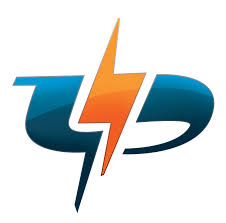 PUNJAB STATE POWER CORPORATION LIMITEDREGD. OFFICE:- PSEB HEAD OFFICE , THE MALL , PATIALA 147001CORPORATION IDENTITY NUMBER(CIN):- U4019PB2010SGC033813WEB SITE:- www.pspcl.inOPEN TENDER NOTICEDepartment NameEngineer–In-Chief / Civil Design & Construction, E-4, Shakti Vihar, PSPCL, Patiala.Tender Specification No. 18/MHC/20-21.Tender giving Authority with detail addressSr.Executive Engineer, MHC, O&M Division, PSPCL, Talwara Pin Code:-144216 Distt-Hoshiarpur. Punjab Phone No.01883-236142 Email:- xentalwara118@gmail.com.Short Description i.e Name of WorkFilling of cavities behind CC lining slabs by coarse sand grouting at upstream of PH-IV in between RD 25000M to RD 27200 M on both sides of MHC-I during 2020-21.Eligibility Criteria1. Tender documents shall be issued preferably to those Co-Operative Labour Construction and Societies who are registered with Registrar/ Asst. Registrar Co-Operative Societies Punjab and have a valid enlistment with Punjab PWD Department and Punjab Irrigation Department. 2. If Minimum Three numbers Co-Operative Labour Construction and Societies purchased the tender documents then the Schedule “A” as given below shall be applicable otherwise Schedule “B” as given below shall be applicable for contractors and societies. 3. The Societies/Contractors should have successfully executed the civil works amount at least Rupees 5.00 lacs in one years.4. The Societies/Contractors should have GST Number, EPF number issued from EPF Commissioner/Asst.EPF commissioner. NOTE: - The documentary proofs for the above shall be produce.Last date and time for sale of  tender documentsLast date and time for receipt of tender documentsDate and time for opening of tender.Tender documents costRs1180/-(Rs One thousand one hundred eight only) Non-Refundable by Cash i.e BA-16 or Demand Draft in Favour of Sr.Executive Engineer,MHC,O&M,Divn,PSPCL Talwara. Payable at State Bank Of India Branch Mukerian, Distt-Hoshiarpur.EMDThe tenders shall be required to submit Earnest Money @ 2% of Quoted value or Rupees 5000/- whichever is more. EMD  Mode of  paymentBy cash i.e. BA-16 or by Demand Draft in favour of Sr.Executive Engineer/MHC, O&M Division, PSPCL, Talwara payable at State Bank Of India Branch Mukerian Distt-Hoshiarpur.Contact Person NameEr.Charanjit Singh, Sr.Executive Engineer, MHC, O&M Division, PSPCL,Talwara. Contact Phone Number96461-19167 (M) & 01883-236142 (Office)Tender information in details / conditionsCONDITIONS:-The societies/contractors will quote the rates in duplicate on the prescribed tender form purchased from this office.All tenders must be accompanied by Earnest Money @ 2% of Quoted value or Rupees 5000 whichever is more prescribed in the tender documents except in the case of those tenderer who are specifically exempted there under.Tenderers will have to comply with all rules & regulations of under factory Act, Industrial Dispute Act,  EPF Act,  Labour Laws, Bonus Act, Retrenchment Act, Building and other Construction workers  (Regulation of Employment and condition of service) Act and Building and other construction workers welfare cess Act etc. as applicable, on his appointment for the above said work.Conditional tenders, tender received telegraphically through Telex or through Fax, tenders not in presubscribed form or tender without Earnest Money and tender cost in the required shape, shall not be accepted. The decision of the tender issuing authority to judge the capability of the bidder and to issue of tender documents will be final and binding.The competent authority reserves the right to reject any or all tenders without assigning any reason what so ever is.In case the date of opening of tender declared / happens to be a holiday the tender will be opened on the next working day at the same time.Terms and conditions given all section of Works Regulation 1997 of PSPCL with latest amendments will strictly adhered by the societies/contractor. The works regulation can be seen in the office of undersigned on any working days in working hours.The tender shall be submitted in two separate envelope .The envelope containing deposit of earnest money and other containing the main tender in duplicate. While opening the tender the envelope containing earnest money shall be opened first and in case the deposit is in accordance with the terms of DNIT then the second envelope containing the tender shall be openedThe quoted rates shall be valid for 120 days.The cost of work is Rupees 4.21 Lacs.The work shall be completed within 40 days.Before quoting rates Co-Operative Labour Construction Societies/Contractors should visit the site of work.14.  All Taxes/Duties etc shall be applicable as per prevailing Government   instructions. The above rates/quoted rates are inclusive of all taxes & GST. GST will be deposited by contractor/L&C society to govt. as per prevailing PSPCL rates and its receipt/proof shall be deposited by him to this office.Sr.No.DescriptionUnitQty.RateAmount1)Making holes in CC lining slabs for filling cavities behind CC lining slabs with course sand in between RD 25000M to RD 27200 M  on both sides. It includes cost of unskilled labour and T&P required for making holes complete in all respect as per directions of Engineer In Charge and as per site requirement.Hole39194.8237075.002)Laying coarse sand grouting behind CC lining slabs for filling cavities in between RD 25000M to RD 27200M on both sides of MHC-II. It includes supply and carriage of course sand from Mirthal to site of work. It also includes all T&P and Labour required for executing the job complete in all respect as per directions of Engineer In Charge and as per site  requirement.Cum195.51943.32379920.003)Supply and carriage of coarse sand from mirthal to site of work for plugging holes with 1:3 cement sand moter. The work of plugging holes will be done by the departmental labour.Cum3.441371.274717.00Total4,21,712.00Sr.No.DescriptionUnitQty.RateAmount1)Making holes in CC lining slabs for filling cavities behind CC lining slabs with course sand in between RD 25000M to RD 27200 M  on both sides. It includes cost of unskilled labour and T&P required for making holes complete in all respect as per directions of Engineer In Charge and as per site requirement.Hole39194.8237075.002)Laying coarse sand grouting behind CC lining slabs for filling cavities in between RD 25000M to RD 27200M on both sides of MHC-II. It includes supply and carriage of course sand from Mirthal to site of work. It also includes all T&P and Labour required for executing the job complete in all respect as per directions of Engineer In Charge and as per site  requirement.Cum195.51943.32379920.003)Supply and carriage of coarse sand from mirthal to site of work for plugging holes with 1:3 cement sand moter. The work of plugging holes will be done by the departmental labour.Cum3.441371.274717.00Total4,21,712.00